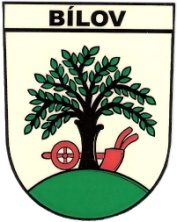 OBEC BÍLOV                                                  743 01  Bílov 5,  IČ  48430749tel/fax: 556 412 113, e-mail: obec@bilov.czVýzva k podání cenové nabídkyVymezení plnění zakázky:Jedná se o výrobu atypického nábytku pro Víceúčelové sportovní zařízení v Bílově. Jedná se o sportovně společenský polyfunkční areál. Zadavatel požaduje také dodání dílenské dokumentace pro výrobu na základě předložené PD a výpisu prvků.Doba plnění zakázky:Termín zahájení:  7. 7. 2014Termín dokončení:  30. 9. 2014Lhůta pro podání nabídek:Lhůta pro podání nabídek je stanovena do pátku 4. 7. 2014 do 10:00 hodin.Místo pro podání nabídek:Nabídka bude podána v písemné formě poštou nebo osobně po předchozí dohodě do podatelny obecního úřadu v Bílově v uzavřené obálce  s označením ,, NEOTVÍRAT  - NABÍDKA DO VÝBĚROVÉHO ŘÍZENÍ „  Způsob zpracování nabídkové ceny:Nabídková cena bude uvedena v Kč v členění – cena bez DPH, hodnota DPH a cena celkem včetně DPH. Tato cena bude maximální po celou dobu plnění této veřejné zakázky.Obchodní podmínky - návrh:Dodací podmínky:- termín zahájení- termín dokončeníZáruční podmínky:- zadavatel požaduje na provedené práce záruku v délce min. 24 měsíců.c)   - uchazeč se ve své nabídce zaváže zaplatit smluvní pokutu min. ve výši 1,0%   z ceny díla za každý započatý den prodlení s termínem dokončení dílad)  - uchazeč se ve své nabídce zaváže, že fakturace zakázky proběhne na základě jediné konečné faktury, bez zálohových fakturPožadavky na prokázání základních kvalifikačních předpokladů:Uchazeč prokazuje splnění základních kvalifikačních předpokladů čestným prohlášením osob oprávněných jednat jménem či za uchazeče způsobem uvedeným ve výpisu z obchodního rejstříku.Požadavky na prokázání profesních kvalifikačních předpokladů:Profesní kvalifikační předpoklady splňuje uchazeč, který předloží v nabídce kopii výpisu z obchodního rejstříku, je-li v něm uchazeč zapsán, ne starší 90-ti kalendářních dnů nebo kopii živnostenského oprávnění, které opravňuje uchazeče vykonávat činnosti nezbytné ke splnění předmětu zakázky.9.   Požadavky na prokázání technických kvalifikačních předpokladů:             Uchazeč předloží seznam min. 5 referenčních zakázek obdobného charakteru,  realizovaných v posledních 5 letech v min. výši 500 tis bez DPH za každou uvedenou zakázku. Za referenční zakázky lze považovat pouze zakázky, které uchazeč dodal na základě vlastní dílenské dokumentace. Reference musí být podepsána oprávněnou osobou objednatele s uvedením kontaktu.       10.  Finanční a ekonomická způsobilost:               Čestné prohlášení uchazeče o ekonomické a finanční způsobilosti splnit zakázku. Požadavky na zpracování nabídky:- identifikační údaje- krycí list             - obchodní podmínky včetně návrhu SoD             - nabídkový rozpočet	- kompletní dílenská dokumentace             - doklady a čestné prohlášení o splnění požadovaných kvalifikačních předpokladů  Kritéria pro vyhodnocení cenové nabídkyCena  80%Doba realizace 20%V Bílově dne 18. 6. 2014 						Zdeněk Fusik, starosta obce, v.r.	